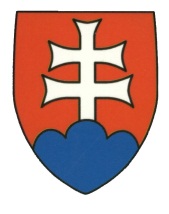 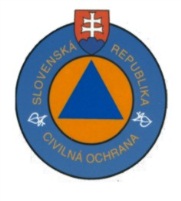 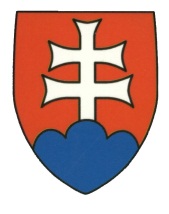 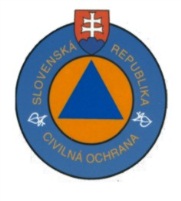 MESAČNÁ SITUAČNÁ SPRÁVAo hlásených mimoriadnych udalostiach a ostatných udalostiach na území Slovenskej republiky a v zahraničí  za mesiac október 2019 so stavom k 31. 10. 2019  24:00 hod.I. Štatistika za mesiac október 2019Prehľad MU v mesiaci október 2019Celkový počet MU v mesiaci október 2019: 22Prehľad MU v mesiaci október 2019	Grafický prehľad MU v mesiaci október 2019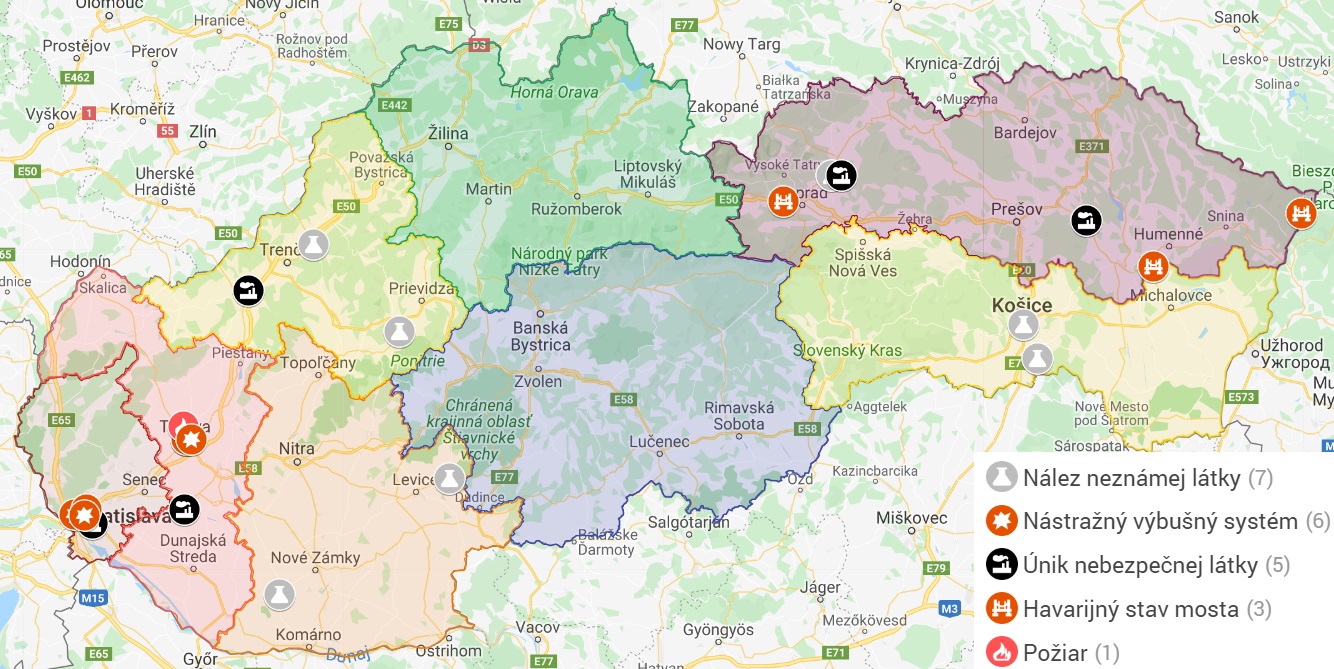 Prehľad výjazdov a rozborov KCHL CO v mesiaci október 2019 v prípade mimoriadnej udalostiPrehľad MS vyhlásených v mesiaci október 2019Prehľad SPA vyhlásených v mesiaci október 2019V mesiaci október nebol vyhlásený stupeň povodňovej aktivity v žiadnej obci Slovenskej republiky.II. Prehľad všetkých aktuálne vyhlásených MSGrafický prehľad všetkých aktuálne vyhlásených MS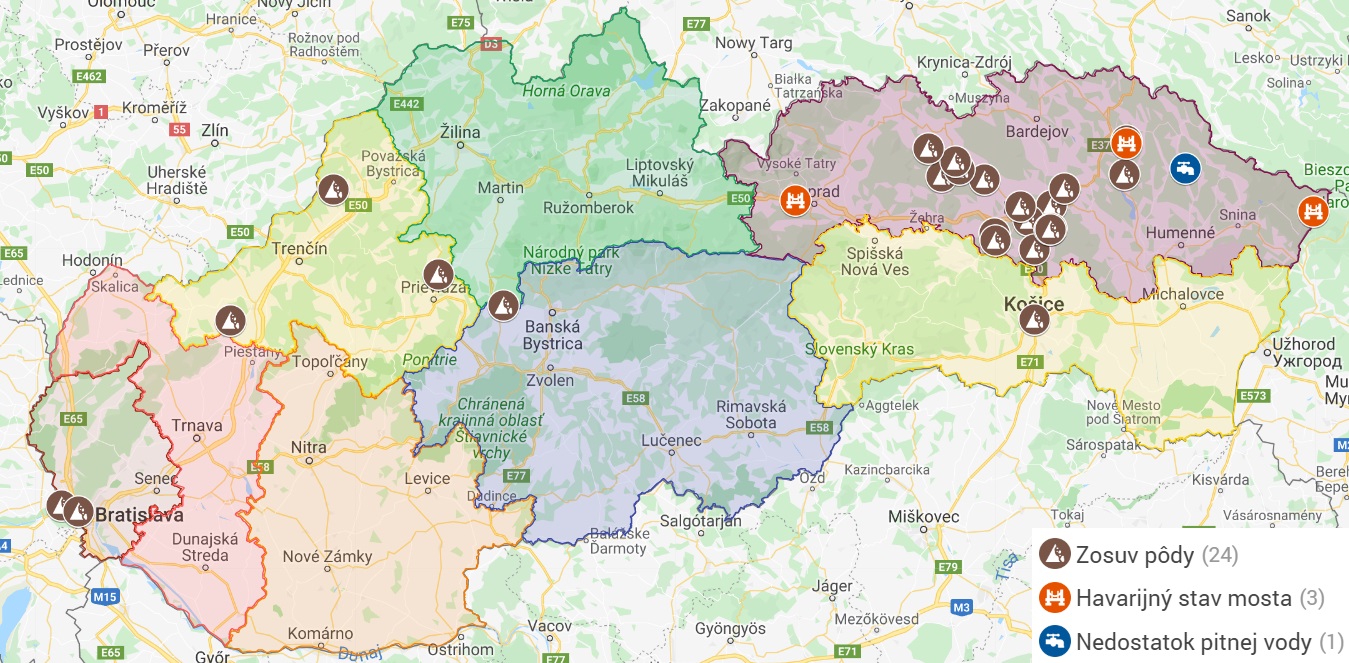  III. Prehľad všetkých aktuálne vyhlásených SPAIV. Zahraničie Prehľad prebiehajúcich aktivácií mechanizmu Únie pre civilnú ochranu (z informačného systému CECIS)Dátum a čas :4. novembra 2019, 14:00 hod.P. č.Mimoriadna udalosťDruh MUKrajOkresObecZačiatok MUKoniec MUVarovanie obyvateľstvaVarovanie obyvateľstvaEvakuáciaPožiadavky na poskytnutie pomociNásledky na ...Následky na ...Následky na ...Následky na ...Poznámka (iné doplňujúce údaje o MU)P. č.Mimoriadna udalosťDruh MUKrajOkresObecZačiatok MUKoniec MUMiestny rozhlasSirénaEvakuáciaPožiadavky na poskytnutie pomociživotezdravímajetkuživ. prostredíPoznámka (iné doplňujúce údaje o MU)1Nástražný výbušný systémPoplašná správaBratislavskýBratislavaBratislava01.10.2019 10:1401.10.2019 11:52NIENIENIENIENIENIENIENIE2Nástražný výbušný systémPoplašná správaTrnavskýTrnavaTrnava05.10.2019 18:3005.10.2019 20:20NIENIENIENIENIENIENIENIE3Nález sudov a kanistrov s neznámou látkouNález neznámej látkyPrešovskýKežmarokKežmarok08.10.2019 18:3415.10.2019 9:00NIENIENIEÁNONIENIENIENIE4Únik nebezpečnej látky zo sudovÚnik nebezpečnej látkyTrnavskýGalantaVeľké Úľany09.10.2019 13:30NIENIENIEÁNONIENIENIENIE5Únik neznámej látky do vodného tokuÚnik nebezpečnej látkyPrešovskýKežmarokKežmarok09.10.2019 13:0015.10.2019 8:00NIENIENIEÁNONIENIENIENIE6Nástražný výbušný systémPoplašná správaTrnavskýTrnavaTrnava10.10.2019 7:5110.10.2019 9:52NIENIENIENIENIENIENIENIE7Nepríjemný zápach v okolí Slovnaft a.s.Únik nebezpečnej látkyBratislavskýBratislavaBratislava10.10.2019 0:0015.10.2019 12:50NIENIENIEÁNONIENIENIENIE8Poškodenie cestného mostaHavarijný stav mosta/cestyPrešovskýSninaZboj11.10.2019 8:00NIENIENIENIENIENIENIENIE9Nález neznámej látky na jazereNález neznámej látkyKošickýKošice - okolieBukovec (KS)13.10.2019 9:1313.10.2019 13:18NIENIENIEÁNONIENIENIENIE10Havarijný stav mosta / uzavretie mostaHavarijný stav mosta/cestyKošickýMichalovceStrážske14.10.2019 12:00NIENIENIENIENIENIEÁNONIE11Nález ampuliek s yperitomNález neznámej látkyTrenčianskyPrievidzaZemianske Kostoľany17.10.2019 18:3018.10.2019 14:00NIENIENIEÁNONIENIENIENIE12Nález sudov s neznámou látkouNález neznámej látkyNitrianskyLeviceŽemberovce20.10.2019 17:2521.10.2019 14:30NIENIENIEÁNONIENIENIENIE13Požiar skládky odpaduPožiarTrnavskýTrnavaTrnava20.10.2019 17:3921.10.2019 20:28NIENIENIEÁNONIENIENIEÁNO14Únik hydraulického oleja na cestuÚnik nebezpečnej látkyTrenčianskyNové Mesto nad VáhomTrenčianske Bohuslavice21.10.2019 20:4122.10.2019 6:12NIENIENIENIENIENIENIENIE15Nález ortutiNález neznámej látkyTrenčianskyIlavaNová Dubnica23.10.2019 16:1024.10.2019 10:00NIENIENIENIENIENIENIENIE16Nález neznámej látky Nález neznámej látkyKošickýKošice - okolieČaňa24.10.2019 22:4031.10.2019 11:45NIENIENIEÁNONIENIENIENIE17Únik neznámej látky do Kvapeľského potoka Únik nebezpečnej látkyPrešovskýVranov nad TopľouBystré25.10.2019 16:0026.10.2019 10:00NIENIENIENIENIENIENIENIE18Nález sudov s neznámou látkouNález neznámej látkyNitrianskyKomárnoKolárovo25.10.2019 12:5526.10.2019 15:57NIENIENIEÁNONIENIENIENIE19Nástražný výbušný systémPoplašná správaTrnavskýTrnavaTrnava28.10.2019 4:0928.10.2019 9:09NIENIENIENIENIENIENIENIE20Nástražný výbušný systémPoplašná správaBratislavskýBratislavaBratislava29.10.2019 8:0429.10.2019 16:29NIENIENIENIENIENIENIENIE21Nástražný výbušný systémPoplašná správaBratislavskýBratislavaBratislava29.10.2019 11:4829.10.2019 16:29NIENIENIENIENIENIENIENIE22Poškodenie mostaHavarijný stav mosta/cestyPrešovskýPopradSvit30.10.2019 11:00NIENIENIENIENIENIENIENIEPor. čísloŽiadosť na zásah KCHL prijatáŽiadosť na zásah KCHL prijatáVzťahuje sa k MUPožadovaná pomocPríkaz na zásah vydanýZásah ukončenýVyhodnotenie zásahu KCHLVyhodnotenie zásahu KCHLPor. čísloDátum a časOd kohoNázov mimoriadnej udalostiMateriál / Sily a prostriedkyDátum a časDátum a časDátum a časStručné vyhodnotenie zásahu109.10.2019 10:41KS IZS PONález sudov a kanistrov s neznámou látkou v KežmarkuKCHL Jasov09.10.2019 11:0009.10.2019 23:5915.10.2019 9:00Z nameraných hodnôt pH pred budovou bolo zistené, že pôda je kontaminovaná silnou zásadou a silnou kyselinou, v závislosti od odberového miesta. Po analýzach vo fyzikálno-chemickom laboratóriu KCHL CO v Jasove sa potvrdila prítomnosť amoniaku (zásadité pH 10,00-10,27) a kyseliny chlorovodíkovej (kyslé pH 2,11) vo vysokých koncentráciách, čo spôsobilo zadymenie areálu. Odobraté vzorky zo sudov a kanistrov nachádzajúcich sa vo vnútri budovy obsahovali rozpúšťadlá – acetón, dichlórmetán, koncentrovanú kyselinu chlorovodíkovú, etylénglykol a 2-bromo- 4-chloropropiophenone, zeminu a omietku.209.10.2019 14:11KS IZS TTÚnik nebezpečnej látky zo sudov vo Veľkých ÚľanochKCHL Nitra09.10.2019 14:30309.10.2019 15:51KS IZS POÚnik neznámej látky do vodného toku v KežmarkuKCHL Jasov09.10.2019 16:0009.10.2019 17:0014.10.2019 8:30Namerané pH bolo v rozsahu 6,92-7,56, čo je v súlade s NV SR č. 269/2010 Z.z., ktorým sa ustanovujú požiadavky na dosiahnutie dobrého stavu vôd. Vo vzorke č. 1 boli zistené stopové množstvá ropných látok, avšak súčasná legislatíva nerieši maximálne prípustné hodnoty ropných látok vo vodách, či už pitných alebo povrchových.411.10.2019 10:35KS IZS BratislavaNepríjemný zápach v okolí Slovnaft a.s. v BratislaveKCHL Nitra11.10.2019 11:1511.10.2019 16:0015.10.2019 12:46Jedná sa o veľmi širokú zmes znečisťujúcich organických látok na báze vyšších uhľovodíkov, aromatických a  heterocyklických organických zlúčenín. Z hľadiska toxikologického sa látky vyznačujú v zmysle klasifikácie nebezpečenstva ako látky : dráždivé, škodlivé, karcinogénne a mutagénne. Tieto látky sa bežne v ovzduší a životnom prostredí nevyskytujú. Výsledky merania – vo vzorke boli zistené tieto látky  : Benzén, Toluén, Butyl ester kyseliny octovej, Dekán, Fenyl etyl alkohol, Fenol, Kyselina benzoová, Benzyl chlorid, Etylester  kyseliny tetradekánovej, Dibutyl-ftalát, Izopropylbenzén, 1,2- Dichlórbenzén, Naftalén, Antracén, 2-metyl-2-propánamín, Izobutylamín, 2 -Butanón, Tetrahydro- furán, N-Nitrozodimetyamín, Cyklohexán, Dimetylsulfón, Piperidín, 3-metyl-2-cyklopentén-1-óne, N-propyl-propánamín, Etylester kyseliny thiokyánovej, N,N – Dimetylacetamid, Metyl a etyl pyridín, 2,3 – dihydrobenzofurán, Benzonitril, Kyselina heptánová, 2,6 – Dimetyl-benzénamín, 3 –Etylfenol, Benzothiaazol, Kyselina hexánová,Metyl-ester kyseliny dodekánovej.513.10.2019 9:35KS IZS KošiceNález neznámej látky na jazere v KošiciachKCHL Jasov13.10.2019 10:0113.10.2019 12:0013.10.2019 13:18Analýzou vzorky vody bolo zistené, že voda má pH 6,53 a ostatné výsledky na toxicitu vody boli negatívne. Havarijný technik SVP OZ Košice,  potvrdil , že vo vodnej nádrži Bukovec  pri priehradnom múre sa nachádzajú sinice a nie sú potrebné žiadne ďalšie chemické rozbory.617.10.2019 20:27KS IZS TrenčínNález ampuliek s yperitom v Zemianskych KostoľanochKCHL Slovenská Ľupča17.10.2019 20:4518.10.2019 14:0018.10.2019 15:49Napriek skutočnosti, že v súprave BCHL II. boli použité skutočné otravné látky (CLARK I. Difosgén, Chlórpikrín, Yperit, Lewisit, Kyanovodík), nepredstavovali žiadne riziko. Tieto súpravy sa vyrábali do roku 1959 a používali sa na výcvik vojakov ČSĽA až do roku 1989 tak, že ampulka s nasorbovanou hlinkou otravnou látkou bola otvorená a vojakmi bol čuchom zisťovaný špecifický zápach jednotlivých látok. Preto už pri výrobe sa používala taká nízka koncentrácia jednotlivých látok, aby pri vdýchnutí nepredstavovala žiadne riziko.720.10.2019 20:02KS IZS TTPožiar skládky odpadu v TrnavaKCHL Nitra20.10.2019 20:1521.10.2019 4:3023.10.2019 13:19Vysoko toxické látky bezprostredne ohrozujúce život a zdravie neboli v ovzduší namerané( Hlavne : kyanovodík, chlór, fosfín a fosgén )  Zvýšená koncentrácia oxidu uhličitého , bola nameraná, ale tá nepredstavovala bezprostredné riziko pre obyvateľstvo.  
Život a zdravie občanov neboli ohrozené.820.10.2019 17:46KS IZS NitraNález sudov s neznámou látkou v ŽemberovciachKCHL Nitra20.10.2019 18:1520.10.2019 17:3021.10.2019 14:30Doposiaľ zistené chemické látky s väčšinovým zastúpením možno z hľadiska klasifikácie nebezpečenstva charakterizovať nasledovne: 
- Dichlórmetán: nebezpečná pre zdravie (respiračná toxicita), dráždivá látka
- Toluén: dráždivá/škodlivá látka (Xn), veľmi horľavá látka, 
- Metanol: jedovatá látka, nebezpečná pre zdravie (respiračná toxicita), horľavina. dokončenie analýzy vzoriek vyžadovať viac času (najmä podrobná analýza vykonaná technikou plynovej chromatografie s hmotnostnou spektrometriou). Uvedené závery sa vzťahujú k doposiaľ získaným predbežným výsledkom z analýzy cca 10-15% vzoriek. 924.10.2019 9:03KS IZS KENález neznámej látky v  ČaniKCHL Jasov25.10.2019 10:2431.10.2019 11:3031.10.2019 11:45Kvapalná látka kovového lesku bola stanovená ako ortuť v kvapalnom stave o hmotnosti 2084,78 g. Vzorka je uložená v uzavretej sklenenej fľaši s twist uzáverom o objeme 200 ml  v KCHL CO v Jasove. 1025.10.2019 13:38KS IZS NRNález sudov s neznámou látkou v KolároveKCHL Nitra25.10.2019 14:2826.10.2019 15:5726.10.2019 15:57Po prvotnom prieskume miesta udalosti je zrejmé že sa jedná o priestory v ktorých dochádzalo k neoprávnenému nakladaniu s chemickými látkami, výrobu syntetických drog však môže potvrdiť až vyšetrovanie a/alebo analýza vzoriek. Na mieste sa nachádza väčšie množstvo chemických látok a práce na vzorkovaní potrvajú dlho. V súčinnosti s HaZZ bude zabezpečená manipulácia s bandaskami a osvetlenie, všetko za prítomnosti vyšetrovateľa a technika. P. č.Druh MSKrajOkresObecVyhlásená MSOdvolaná MSVyhlásilPoznámkaP. č.Druh MSKrajOkresObecVyhlásená MSOdvolaná MSVyhlásilPoznámka1Havarijný stav mosta/cestyPrešovskýSninaZboj14.10.2019 12:00starosta2Havarijný stav mosta/cestyPrešovskýPopradSvit30.10.2019 11:00primátorP. č.Druh MSKrajOkresObecVyhlásená MSVyhlásená MSOdvolaná MSOdvolaná MSVyhlásilPoznámkaP. č.Druh MSKrajOkresObecDňaHod.DňaHod.VyhlásilPoznámka1Zosuv pôdyPrešovStropkovKrušinec26.6.200916:45starosta2Zosuv pôdyPrešovStropkovMiňovce18.5.201014:00starosta3Zosuv pôdyPrešovPrešovŽipov2.6.201010:00starosta4Zosuv pôdyPrešovPrešovKapušany7.6.201012:00starosta5Zosuv pôdyPrešovSabinovBrezovička7.6.201018:30starosta6Zosuv pôdyPrešovSabinovPečovská N. Ves11.6.201016:00starosta7Zosuv pôdyPrešovPrešovPrešov25.6.201010:00primátor8Zosuv pôdyPrešovSabinovĎačov26.7.201012:00starosta9Zosuv pôdyPrešovSabinovKrivany28.7.201115:00starosta10Zosuv pôdyPrešovPrešovRuská Nová Ves (rekr.chatová oblasť)16.12.201115:00starosta11Zosuv pôdyTrenčínIlavaČervený Kameň23.4.201211:06starosta12Zosuv pôdyPrešovPrešovRuská Nová Ves (obytná časť)27.6.201212:00starosta13Zosuv pôdyPrešovSabinovBajerovce30.5.20139:00starosta14Zosuv pôdyPrešovPrešovKvačany22.5.201408.00starosta15Nedostatok pitnej vodyPrešovMedzilaborceVolica22.7.20148:00starosta16Zosuv pôdyTrenčínNové Mesto nad VáhomHrachovište17.9.201411:50starosta17Zosuv pôdyPrešovPrešovProč23.10.201414:20starosta18Zosuv pôdyPrešovPrešovPetrovany 25.3.201514:00starosta19Zosuv pôdy PrešovPrešovVeľký Šariš3.12.20158:45primátorZosuv podkladového materiálu na vozovke 20Zosuv pôdyBratislavaBratislavaBratislava - mestská časť Devín3.7.201618:00starostaZosuv pôdy a vyvrátené stromy na Štítnej ul.21Zosuv pôdyPrešovPrešovRuská Nová Ves7.12.201610:30starostaSvahová deformácia, pukanie stien rodinných domov22Zosuv pôdyBratislavaBratislavaBratislava - mestská časť Karlova Ves7.4.201712:00primátorMU zo 7.4.2017 bola ukončená 24.1.2019, avšak MS v Karlovej Vsi je vyhlásená naďalej z dôvodu novej MU, ktorá vznikla 13.1.201923Havarijný stav mosta/cestyPrešovStropkovKrušinec13.8.201814:00starosta24Zosuv pôdyŽilinaTurčianske TepliceTurček15.8.201812:00starosta25Zosuv pôdyTrenčínPrievidzaPoluvsie30.1.201914:00starosta26Zosuv pôdyKošickýKošiceKošice28.3.201910:00primátor27Zosuv pôdyTrenčínPúchovMojtín20.5.20198:0029.10.20196:00starosta28Havarijný stav mosta/cestyPrešovSninaZboj14.10.201912:00starosta29Havarijný stav mosta/cestyPrešovPopradSvit30.10.201911:00primátorkaP.č.KrajOkresObecVyhlásený 2SPAVyhlásený 2SPAOdvolaný 2SPAOdvolaný 2SPAVyhlásený 3SPAVyhlásený 3SPAOdvolaný 3SPAOdvolaný 3SPAVyhlásený 2SPAVyhlásený 2SPAOdvolaný 2SPAOdvolaný 2SPAVyhlásilVyhlásenieP.č.KrajOkresObecDňaHod.DňaHod.DňaHod.DňaHod.DňaHod.DňaHod.VyhlásilVyhlásenie1TrenčínMyjavaVrbovce22.5.201915:0023.5.20198:3023.5.20198:30starosta2SPA2ŽilinaČadcaRaková21.7.201914:0021.7.201919:0021.7.201919:00starosta2SPA3Banská BystricaBanská ŠtiavnicaBanský Studenec23.8.201916:1023.8.201917:4323.8.201917:43starosta2SPA4Banská BystricaBanská ŠtiavnicaSvätý Anton23.8.201917:0023.8.201918:0023.8.201918:00starosta2SPAP. č.Dátum vzniku MUDruh MUŠtátŽiadosť o pomocPoskytnutie HP zo strany SVK12.8.2018EbolaKonžská demokratická republika ÁNONIE217.6.2019Lesné požiareEurópaNIENIE